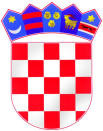 REPUBLIKA HRVATSKAKARLOVAČKA ŽUPANIJAOsnovna škola Eugena Kvaternika RakovicaRakovica 95, 47245 RakovicaTel./fax.: 047/784-016KLASA: 600-04/22-03/09URBROJ: 2133-38-22-1U Rakovici, 3. listopada 2022.	Sukladno člancima 35. do 39. Statuta Osnovne škole Eugena Kvaternika Rakovica, predsjednica Školskog odbora upućujePOZIVza 18. sjednicu Školskog odbora koja će se održati 5. listopada 2022. godine s početkom u 15:00 sati, u školskoj zbornici. Za sjednicu se predlaže sljedećidnevni red:Usvajanje Zapisnika sa 17. sjednice održane 19. rujna 2022. Usvajanje polugodišnjeg financijskog izvještaja 2022.Donošenje plana rada zadrugeIzvješće o stanju sigurnosti i provođenju preventivnih mjera te mjerama poduzetim u cilju zaštite prava učenikaUsvajanje Izvješća o realizaciji Godišnjeg plana i programa rada škole za 2021./2022.Usvajanje Godišnjeg plana i programa rada za 2022./2023.  godinuŠkolski kurikul za 2022./2023. godinuRazličitoPredsjednica Školskog odbora:

(Marija Hazler, dipl.učit.)REPUBLIKA HRVATSKA
KARLOVAČKA ŽUPANIJA
OSNOVNA ŠKOLA EUGENA KVATERNIKA
Rakovica 95, 47245 Rakovica
Tel./fax.: 047/784-016

KLASA: 600-04/22-03/09URBROJ: 2133-38-22-2
U Rakovici 05. listopada 2022.Z A P I S N I Ks 18. sjednice Školskog odbora Osnovne škole  Eugena Kvaternika Rakovica, održane dana  05. listopada 2022. godine s početkom u 15 sati u školskoj zbornici.            Nazočni članovi Školskog odbora:Marija HazlerSnježana BićanićAna SekulićDavor SalopekMilan HodakDragan FranjkovićOpravdano izostala: Katica Matešić.Uz nazočne članove Školskog odbora, sjednici još prisustvuje ravnateljica škole gđa Jelena Požega, voditeljica računovodstva Lorena Cindrić i tajnica škole Valentina Kraljiček kao zapisničarka.Sjednica je započela u 15 sati.Poziv s dnevnim redom i radnim materijalima za sjednicu upućen je članovima elektronskim putem.Usvajanje Zapisnika sa 17. sjednice održane 19. rujna 2022. Usvajanje polugodišnjeg financijskog izvještaja 2022.Donošenje plana rada zadrugeIzvješće o stanju sigurnosti i provođenju preventivnih mjera te mjerama poduzetim u cilju zaštite prava učenikaUsvajanje Izvješća o realizaciji Godišnjeg plana i programa rada škole za 2021./2022.Usvajanje Godišnjeg plana i programa rada za 2022./2023.  godinuŠkolski kurikul za 2022./2023. godinuRazličitoAd 1) Usvajanje Zapisnika sa 17. sjednice održane 19. rujna 2022.Zapisnik je jednoglasno usvojen.Ad 2) Usvajanje polugodišnjeg financijskog izvještaja 2022.Voditeljica računovodstva obrazlaže iznose iz polugodišnjeg financijskog izvješća. Izvješće je jednoglasno usvojeno.Ad 3) Donošenje plana rada zadrugeRavnateljica kratko pojašnjava i čita plan rada zadruge. Zadruga će se u 2022./2023. godini baviti organiziranjem edukativnih izvannastavnih radionica,  sudjelovati na smotrama, sajmovima, natjecanjima, izložbama i radionicama. Proizvodi koji će nastati kao rezultat rada učenika zadrugara i njihovih mentora prodavat će se na sajmovima i drugim prigodnim danima, a financijska sredstva ostvarena prodajom biti će namijenjena za pokrivanje troškova materijala za daljnju izradu proizvoda zadruge. Plan je jednoglasno usvojen.Ad 4) Izvješće o stanju sigurnosti i provođenju preventivnih mjera te mjerama poduzetim u cilju zaštite prava učenikaU prostoru škole, na svakom katu i kotlovnici te sportskoj dvorani nalaze se vatrogasni aparati, panik rasvjeta i skice plana evakuacije u slučaju potrebe. Svake godine provodi se vježba evakuacije od požara, potresa. Ravnateljica smatra kako je sigurnosna situacija u školi dobra, a cilj je redovito raditi na poboljšanju. Izvješće je jednoglasno usvojeno.Ad 5) Usvajanje Izvješća o realizaciji Godišnjeg plana i programa rada škole za 2021./2022.Ravnateljica škole obrazlaže članovima ŠO Izvješće o realizaciji GPPR-a za 2021./2022. koji su članovi dobili kao radni materijal. Izvješće je jednoglasno usvojeno.Ad 6) Usvajanje Godišnjeg plana i programa rada za 2022./2023.  godinuRavnateljica kratko prolazi kroz točke GPPR-a, Godišnji plan i program rada za 2022./2023. jednoglasno je usvojen. Primjedbi nema.Ad 7) Školski kurikul za 2022./2023. godinuRavnateljica kratko prolazi kroz točke Kurikula, Školski kurikul za 2022./2023. jednoglasno je usvojen. Primjedbi nema.Ad 8) RazličitoRavnateljica poziva sve prisutne da dođu u petak, 07.11. na Dan škole.Član ŠO Milan Hodak postavlja pitanje oko školske prehrane i financiranja iste od strane Općine Rakovica. Daljnjih pitanja i rasprava nije bilo.Sjednica je završila u 13 sati.Zapisničarka:                                                                                                            Predsjednica Školskog odbora:(Valentina Kraljiček, struč.spec.admin.publ.) 				(Marija Hazler, dipl.uč.)